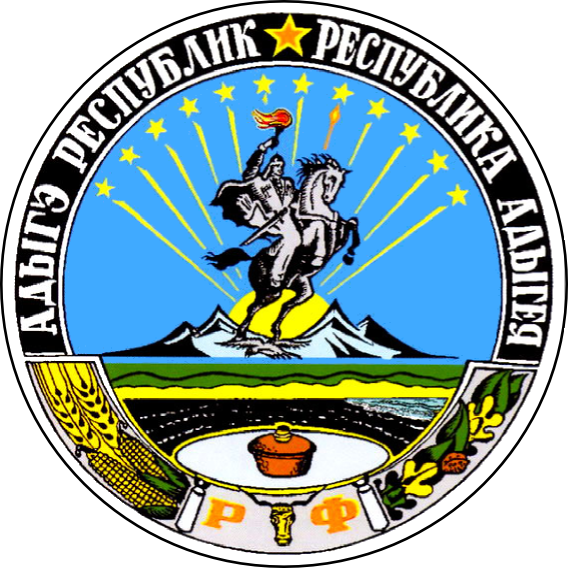 П О С Т А Н О В Л Е Н И Е№ 72 от 26 февраля 2019г.а. КошехабльОб утверждении административного регламента предоставления муниципальной услуги «Предоставление выписки из реестра муниципальной собственности муниципального образования «Кошехабльский район»»(в новой редакции)В целях приведения правовых актов Администрации муниципального образования «Кошехабльский район»  в соответствие с действующим законодательством, в соответствии с Федеральными законами №131-ФЗ от 06.10.2003г. «Об общих принципах организации местного самоуправления в Российской Федерации»; №210 – ФЗ  от 27.07.2010г.  «Об организации предоставления государственных и муниципальных услуг», Постановлением Главы администрации МО «Кошехабльский район» №453 от 07.11.2018 года «О правилах разработки и утверждения административных регламентов осуществления муниципального контроля и административных регламентов предоставления муниципальных услуг», на основании Устава муниципального образования «Кошехабльский район»ПОСТАНОВЛЯЮ:Утвердить Административный регламент предоставления муниципальной услуги «Предоставление выписки из реестра муниципальной собственности муниципального образования «Кошехабльский район»» в новой редакции согласно приложению к настоящему постановлению.С момента вступления в силу настоящего постановления считать утратившим силу постановление Главы администрации  муниципального образования «Кошехабльский район» от 07.08.2018 года №311 «Об утверждении Административного регламента по предоставлению муниципальной услуги «Выдача выписок  из реестра муниципальной собственности».Опубликовать настоящее постановление на официальном сайте администрации муниципального образования «Кошехабльский район» в сети Интернет и в районной газете «Кошехабльские вести.Контроль исполнения настоящего постановления возложить на начальника отдела имущественных отношений администрации муниципального образования «Кошехабльский район (Мамухов К.Р.).Настоящее постановление вступает в силу со дня его официального опубликования.Глава администрацииМО «Кошехабльский район»					З.А.ХамирзовПриложение к Постановлению Главы администрации МО «Кошехабльский район» От 26.02.2019г. № 72Административный регламент предоставления муниципальной услуги «Предоставление выписки из реестра муниципальной собственности муниципального образования «Кошехабльский район»»I. Общие положения1.1.  Предмет регулирования регламентаАдминистративный регламент предоставления муниципальной услуги "Выдача выписки из реестра муниципального имущества муниципального образования «Кошехабльский район» (далее - Регламент) устанавливает сроки и последовательность административных процедур (действий) Администрации муниципального образования «Кошехабльский район», осуществляемых по запросу физического или юридического лица либо их уполномоченных представителей по предоставлению данной услуги.Настоящий Регламент также устанавливает порядок взаимодействия между структурными подразделениями органов местного самоуправления, их должностными лицами, взаимодействия органов местного самоуправления с физическими и юридическими лицами, иными органами государственной власти и иными органами местного самоуправления, учреждениями и организациями при предоставлении муниципальной услуги.1.2. Круг заявителейЗаявителями являются физические лица и юридические лица, а также уполномоченные представители заявителей (далее - заявители).1.3. Требования к порядку информирования о предоставлении муниципальной услуги1.3.1. Текст Административного регламента размещается на официальном сайте Администрации.1.3.2. Информация по вопросам предоставления муниципальной услуги и сведений о ходе ее предоставления предоставляется заявителям при поступлении обращения по почте, телефону, при помощи федеральной государственной информационной системы «Единый портал государственных и муниципальных услуг (функций)» (далее – ЕПГУ) или электронной почты в установленном законодательством Российской Федерации порядке, а также в многофункциональном центре предоставления государственных и муниципальных услуг (далее – МФЦ). При ответах на телефонные звонки и устные обращения заявителей муниципальный служащий Администрации (далее – должностное лицо) подробно и в вежливой (корректной) форме информирует обратившихся по интересующим их вопросам. Ответ на телефонный звонок должен начинаться с информации о наименовании Администрации, фамилии, имени, отчестве (последнее – при наличии) и должности должностного лица, принявшего телефонный звонок. Если суть поставленного вопроса не относится к компетенции должностного лица, принявшего телефонный звонок, он должен быть переадресован (переведен) должностному лицу, к компетенции которого относится поставленный вопрос, или заявителю должен быть сообщен телефонный номер, по которому можно получить необходимую информацию, или предложено изложить суть обращения в письменной форме. 1.3.3. Справочная информация предоставляется по вопросам о месте нахождения, справочных телефонах, официальной страницы Администрации, адресе электронной почты, графике работы Администрации.1.3.4. На официальной странице Администрации в сети интернет, в федеральной государственной информационной системе «Федеральный реестр государственных и муниципальных услуг (функций)» (далее – федеральный реестр) размещается следующая информация: 1) справочная информация; 2) исчерпывающий перечень документов, необходимых для предоставления муниципальной услуги, требования к оформлению документов, а также перечень документов, которые заявитель вправе представить по собственной инициативе; 3) круг заявителей; 4) порядок, размер и основания взимания государственной пошлины или иной платы за предоставление муниципальной услуги; 5) срок предоставления муниципальной услуги; 6) результаты предоставления муниципальной услуги, порядок выдачи (направления) документа, являющегося результатом предоставления муниципальной услуги; 7) исчерпывающий перечень оснований для приостановления или отказа в предоставлении муниципальной услуги; 8) о праве заявителя на досудебное (внесудебное) обжалование решений и (или) действий (бездействия), принятых (осуществляемых) в ходе предоставления муниципальной услуги; 9) формы заявлений (уведомлений, сообщений), используемых при предоставлении муниципальной услуги. 1.3.5. Информация, размещенная на официальном сайте Администрации в сети «Интернет» и ЕПГУ о порядке и сроках предоставления муниципальной услуги предоставляется заявителю бесплатно. 1.3.6. Доступ к информации о порядке и сроках предоставления муниципальной услуги обеспечивается заявителю без соблюдения каких-либо требований, в том числе без использования программного обеспечения, установка которого на технические средства заявителя требует заключения лицензионного или иного соглашения с правообладателем программного обеспечения, предусматривающего взимание платы, регистрацию или авторизацию заявителя, или предоставление им персональных данных. 1.3.7. Информация о ходе предоставления муниципальной услуги размещается на официальной странице Администрации, в ЕПГУ, а также предоставляется непосредственно должностными лицами Администрации или МФЦ по телефонам для справок, а также электронным сообщением по адресу, указанному заявителем.II. Стандарт предоставления муниципальной услуги2.1. Наименование муниципальной услугиНаименование муниципальной услуги: "Выдача выписки из реестра муниципального имущества муниципального образования  «Кошехабльский район».2.2. Наименование органов местного самоуправления, непосредственно предоставляющих муниципальную услугу, а также прочих организаций, участвующих в предоставлении муниципальной услугиПредоставление муниципальной услуги осуществляет Администрация муниципального образования «Кошехабльский район», непосредственное предоставление услуги осуществляет отдел имущественных отношений администрации муниципального образования Кошехабльского района (далее – Отдел), МФЦВ соответствии с требованиями пункта 3 части 1 статьи 7 Федерального закона от 27 июля 2010 года N 210-ФЗ "Об организации предоставления государственных и муниципальных услуг"устанавливается запрет требовать от заявителей осуществления действий, в том числе согласований, необходимых для получения услуги и связанных с обращением в иные государственные органы и местного самоуправления, организации, за исключением получения услуг, включенных в перечень услуг, которые являются необходимыми и обязательными для предоставления муниципальных услуг.2.3. Результат предоставления муниципальной услугиРезультатом предоставления муниципальной услуги является:а) выдача выписки из реестра муниципального имущества муниципального образования «Кошехабльский район» (далее - Реестр) (приложение № 2 к настоящему Регламенту);б) выдача справки об отсутствии информации в Реестре (приложение № 3 к настоящему Регламенту).2.4.Срок предоставления муниципальной услуги, в том числе с учетом необходимости обращения в организации, участвующие в предоставлении муниципальной услуги, срок приостановления предоставления муниципальной услуги в случае, если возможность приостановления предусмотрена законодательством Российской Федерации, сроки выдачи (направления) документов, являющихся результатом предоставления муниципальной услуги2.4.1. Максимальный срок предоставления муниципальной услуги составляет десять дней со дня поступления заявления и документов, необходимых для принятия решения о предоставлении муниципальной услуги.2.4.2. В случае представления заявителем документов, указанных в пункте 2.5.3. настоящего Регламента, через МФЦ срок принятия решения о предоставлении муниципальной услуги исчисляется со дня поступления таких документов в МФЦ.2.5. Нормативные правовые акты, регулирующие предоставление муниципальной услуги2.5.1. Нормативные правовые акты, регулирующие предоставление муниципальной услуги, размещаются на официальном сайте Администрации в сети «Интернет», а также в федеральном реестре и на ЕПГУ.2.6. Исчерпывающий перечень документов, необходимых в соответствии с нормативными правовыми актами для предоставления муниципальной  услуги, подлежащих представлению заявителем, способы их получения заявителем, в том числе в электронной форме, порядок их представления 2.6.1. Для получения муниципальной услуги заявители (их представители) предоставляют в Отдел заявление по форме, представленной в приложении № 4 к настоящему Регламенту.К заявлению прилагаются:а) копия документа, удостоверяющего личность заявителя (для физического лица);б) оригинал или копия доверенности, подтверждающей полномочия представителя физического лица на обращение с заявлением о предоставлении муниципальной услуги, удостоверенная в установленном законом порядке;в) документы, подтверждающие полномочия действовать от имени юридического лица (для руководителя - документы, подтверждающие полномочия без доверенности действовать от имени юридического лица, для иных лиц - доверенность, удостоверенную в установленном законом порядке).Услуги, которые являются необходимыми и обязательными для предоставления муниципальной услуги, не предусмотрены.Заявление направляется заявителем (его представителем):посредством личного обращения в Отдел. Фактом поступления заявления и документов является внесение соответствующей записи в журнал регистрации с указанием даты приема, номера заявления, сведений о заявителе, иных необходимых сведений в соответствии порядком делопроизводства в день поступления заявления;по почте заказным письмом на адрес Отдел. Факт подтверждения направления заявления и документов по почте лежит на заявителе;через МФЦ в соответствии с соглашением, заключенным между МФЦ и Администрацией, с момента вступления в силу соответствующего соглашения о взаимодействии.Заявление и иные документы, необходимые для предоставления муниципальной услуги, подаваемые в форме электронных документов, представляются в орган, предоставляющий муниципальную услугу, через информационно-коммуникационную сеть "Интернет": по адресу электронной почты: otdel-imush@yandex.ru.с использованием Единого портала.Заявление и документы, необходимые для предоставления муниципальной услуги, оформляются в соответствии с требованиями к форматам заявлений и иных документов, установленными настоящим Регламентом.Документы, прилагаемые к заявлению, которое подается в форме электронного документа, должны быть отсканированы и приложены к заявлению в электронной форме.В ходе предоставления муниципальной услуги запрещается требовать от заявителя (его представителя):а) предоставления документов и информации или осуществление действий, предоставление или осуществление которых не предусмотрено нормативными правовыми актами, регулирующими отношения, возникающими в связи с предоставлением муниципальной услуги;б) предоставления документов и информации, в том числе подтверждающих внесение заявителем платы за предоставление муниципальной услуги, которые находятся в распоряжении органов, предоставляющих муниципальные услуги, либо подведомственных органам местного самоуправления организаций, участвующих в предоставлении муниципальных услуг, в соответствии с нормативными правовыми актами Российской Федерации, нормативными правовыми актами Республики Адыгея, муниципальными правовыми актами;в) осуществления действий, в том числе согласований, необходимых для получения муниципальной услуги и связанных с обращением в иные государственные органы, органы местного самоуправления, организации, за исключением получения услуг и документов, включенных в перечень услуг, указанный в части 1 статьи 9 Федерального закона от 27 июля 2010 года N 210-ФЗ "Об организации предоставления государственных и муниципальных услуг".2.7. Исчерпывающий перечень оснований для отказа в приеме документов, необходимых для предоставления муниципальной услугиОснования для отказа в приеме документов, необходимых для предоставления муниципальной услуги, действующим законодательством Российской Федерации не предусмотрены.2.8. Исчерпывающий перечень оснований для приостановления и (или) отказа в предоставлении муниципальной услугиПредоставление муниципальной услуги не может быть приостановлено.Заявителю отказывается в предоставлении муниципальной услуги в случае отзыва заявления заявителем.2.9. Перечень услуг, необходимых и обязательных для предоставления муниципальной услуги, в том числе сведения о документе (документах), выдаваемом (выдаваемых) организациями, участвующими в предоставлении муниципальной услугиУслуги, которые являются необходимыми и обязательными для предоставления муниципальной услуги, отсутствуют.2.10. Порядок, размер и основания взимания государственной пошлины или иной платы, взимаемой за предоставление2.10.1. Плата за предоставление услуг, которые являются необходимыми и обязательными для предоставления муниципальной услуги, законодательством Российской Федерации не предусмотрена.2.10.2. Муниципальная услуга предоставляется бесплатно.2.10.3. Прием заявлений о предоставлении муниципальной услуги, информирование и консультирование заявителей о порядке предоставления муниципальной услуги, ходе рассмотрения запросов о предоставлении муниципальной услуги, а также по иным вопросам, связанным с предоставлением муниципальной услуги осуществляются бесплатно.2.11. Максимальный срок ожидания в очереди при подаче запроса о предоставлении муниципальной услуги, услуги, предоставляемой организацией, участвующей в предоставлении муниципальной услуги, и при получении результата предоставления таких услугМаксимальный срок ожидания в очереди при подаче запроса о предоставлении муниципальной услуги и при получении результата предоставления муниципальной услуги не должен превышать 15 минут.2.12. Срок и порядок регистрации запроса заявителя о предоставлении муниципальной услуги и услуги, предоставляемой организацией, участвующей в предоставлении муниципальной услуги, в том числе в электронной форме2.12.1.Регистрацию заявления и документов о предоставлении муниципальной услуги, в том числе в электронной форме, осуществляет должностное лицо уполномоченного органа, ответственное за регистрацию входящей корреспонденции.2.12.2. Максимальное время регистрации заявления о предоставлении муниципальной услуги составляет 15 минут.2.12.3. Днем регистрации документов является день их поступления в уполномоченный орган (до 18-00). При поступлении документов после 18-00 их регистрация происходит следующим рабочим днем.2.14. Требования к помещениям, в которых предоставляется муниципальная услуга, к залу ожидания, местам для заполнения запросов о предоставлении муниципальной услуги, информационным стендам с образцами их заполнения и перечнем документов, необходимых для предоставления каждой муниципальной услуги, размещению и оформлению визуальной, текстовой и мультимедийной информации о порядке предоставления такой услуги, в том числе к обеспечению доступности для инвалидов указанных объектов в соответствии с законодательством Российской Федерации о социальной защите инвалидов2.14.1. Предоставление муниципальной услуги осуществляется в специально предназначенных для этих целей помещениях приема и выдачи документов. Места ожидания в очереди оборудуются стульями или кресельными секциями. Места, предназначенные для ознакомления заявителей с информационными материалами, оборудуются информационными стендами.Предоставление муниципальной услуги инвалидам осуществляется в специально выделенном для этих целей помещении, расположенном на нижнем этаже здания и оборудованном пандусами, специальными ограждениями, перилами, обеспечивающими беспрепятственное передвижение и разворот инвалидных колясок, столами, размещенными в стороне от входа для беспрепятственного подъезда и разворота колясок.При необходимости обеспечивается сопровождение инвалидов, имеющих стойкие расстройства функций зрения и самостоятельного передвижения, осуществляется допуск сурдопереводчика и тифлосурдопереводчика, надлежащее размещение оборудования и носителей информации, необходимых для обеспечения беспрепятственного доступа инвалидов к объектам (зданиям, помещениям), в которых предоставляется муниципальная услуга, с учетом ограничений их жизнедеятельности, дублирование необходимой для инвалидов звуковой и зрительной информации, а также надписей, знаков и иной текстовой и графической информации знаками, выполненными рельефно-точечным шрифтом Брайля, допуск собаки-проводника на объекты (здания, помещения), в которых предоставляется муниципальная услуга.2.14.2. Здание и расположенные в нем помещения, в которых предоставляется муниципальная услуга, должны:оборудоваться информационными табличками (вывесками) с указанием номера кабинета, фамилии, имени, отчества (последнее – при наличии) и должности должностного лица Отдела, режима работы, а также информационными стендами, на которых размещается информация, предусмотренная в пункте 1.3.4 Административного регламента;соответствовать комфортным условиям для заявителей, в том числе являющихся инвалидами, и оптимальным условиям работы должностных лицОтдела с заявителями, являющихся инвалидами, по оказанию помощи в преодолении барьеров, мешающих получению ими услуг наравне с другими лицами; удовлетворять санитарным правилам, а также обеспечивать возможность предоставления муниципальной услуги инвалидам.Территория, на которой расположены объекты (здания, помещения), в которых предоставляется муниципальная услуга, должна обеспечивать для инвалидов возможность самостоятельного передвижения, входа в такие объекты и выхода из них, посадки в транспортное средство и высадки из него, в том числе с использованием кресла-коляски.2.15. Показатели доступности и качества муниципальной услуги:2.15.1. К показателям, характеризующим качество и доступность муниципальной услуги, относятся:1) соблюдение сроков предоставления муниципальной услуги;2) количество жалоб на нарушение порядка предоставления муниципальной услуги;3) количество обжалований в судебном порядке действий (бездействий) должностных лиц Отдела по предоставлению муниципальной услуги;4) количество взаимодействий заявителя с должностными лицами Отдела при предоставлении муниципальной услуги;5) удовлетворенность физических и юридических лиц качеством и доступностью муниципальной услуги;6) полнота, актуальность и доступность информации о порядке предоставления муниципальной услуги.2.15.2. Показатель соблюдения сроков предоставления муниципальной  услуги определяется как соотношение количества заявлений с нарушенными сроками рассмотрения и общего количества рассмотренных заявлений за отчетный период.2.15.3. Показатель количества жалоб на нарушение порядка предоставления муниципальной  услуги определяется как отношение количества жалоб физических и юридических лиц по вопросам предоставления муниципальной услуги к общему количеству поступивших заявлений за отчетный период.2.15.4. Показатель количества обжалований в судебном порядке действий (бездействий) должностных лиц Отдела по предоставлению муниципальной  услуги определяется как отношение количества удовлетворенных судами требований (исков, заявлений) об обжаловании действий (бездействий) должностных лиц Отдела к общему количеству рассмотренных заявлений за отчетный период.2.15.5. Взаимодействие заявителя с должностным лицом, ответственным за ведение делопроизводства, осуществляется в ходе личного приема заявителя по вопросам предоставления муниципальной услуги. Предоставление муниципальной услуги предусматривает однократное взаимодействие заявителя с должностным лицом, ответственным за ведение делопроизводства, при подаче заявления и документов, предусмотренных в пункте 2.6.2 Административного регламента, и однократное взаимодействие заявителя с должностным лицом структурного подразделения Отдела, ответственного за выдачу документов, (далее – должностное лицо, ответственное за выдачу документов) при получении результата предоставления муниципальной  услуги. Продолжительность одного такого взаимодействия не должна превышать 15 минут.2.15.6. Удовлетворенность физических и юридических лиц качеством и доступностью муниципальной услуги определяется путем присвоения рейтинга в рамках общественного и ведомственного мониторинга.2.15.7. Полнота, актуальность и доступность информации о порядке предоставления муниципальной услуги определяется путем присвоения рейтинга в рамках общественного и ведомственного мониторинга, информация о котором публикуется в средствах массовой информации.2.16. Иные требования, в том числе учитывающие особенности предоставления муниципальной услуги в многофункциональных центрах предоставления государственных и муниципальных услуг2.16.1. Заявление и документы, предусмотренные в пункте 1.3.4 Административного регламента, могут быть поданы заявителем в электронной форме с использованием ЕПГУ. Заявитель заполняет в личном кабинете на ЕПГУ заявление в электронной форме и прикрепляет документы, предусмотренные пунктом 1.3.4 Административного регламента. Обязательные к заполнению поля отмечаются звездочкой (*).В случае подачи заявления в электронной форме с использованием ЕПГУ дополнительной подачи заявления на бумажном носителе не требуется. На ЕПГУ и официальном сайте Администрации в сети «Интернет» размещаются образцы заполнения заявления в электронной форме.2.16.2. Форматно-логическая проверка сформированного заявления осуществляется автоматически после заполнения заявителем каждого из полей заявления в электронной форме. При выявлении некорректно заполненного поля заявления в электронной форме заявитель уведомляется о характере выявленной ошибки и порядке ее устранения посредством информационного сообщения непосредственно в заявлении в электронной форме.2.16.3. При формировании заявления в электронной форме заявителю обеспечивается:1) возможность копирования и сохранения заявления и документов, предусмотренных в пункте 1.3.4 Административного регламента, необходимых для предоставления муниципальной услуги;2) возможность печати на бумажном носителе копии заявления в электронной форме;3) сохранение ранее введенных в заявление в электронной форме значений в любой момент по желанию заявителя, в том числе при возникновении ошибок ввода и возврате для повторного ввода значений в заявление в электронной форме;4) заполнение полей заявления в электронной форме до начала ввода сведений заявителем с использованием сведений, размещенных в федеральной государственной информационной системе «Единая система идентификации и аутентификации в инфраструктуре, обеспечивающей информационно-технологическое взаимодействие информационных систем, используемых для предоставления государственных и муниципальных услуг в электронной форме» (далее – единая система идентификации и аутентификации), и сведений, опубликованных на ЕПГУ, в части, касающейся сведений, отсутствующих в единой системе идентификации и аутентификации;5) возможность вернуться на любой из этапов заполнения заявления в электронной форме без потери ранее введенной информации;6) возможность доступа заявителя на ЕПГУ к ранее поданным им заявлениям в электронной форме в течение не менее одного года, а также частично сформированным заявлениям в электронной форме – в течение не менее 3 месяцев.2.16.4. Сформированное и подписанное заявление и документы, предусмотренные в пункте 1.17 Административного регламента, в электронной форме направляются в Отдел посредством ЕПГУ.2.16.5. Заявление в электронной форме считается отправленным после получения заявителем соответствующего уведомления в его личный кабинет или личный кабинет его представителя на ЕПГУ (статус заявления обновляется до статуса «принято»).2.16.6. Заявитель получает уведомления о ходе предоставления муниципальной услуги в его личном кабинете заявителя или личном кабинете его представителя в ЕПГУ.2.16.7. Заявитель - физическое лицо вправе использовать простую электронную подпись в случае, предусмотренном пунктом 2.1 Правил определения видов электронной подписи, использование которых допускается при обращении за получением государственных и муниципальных услуг, утвержденных постановлением Правительства Российской Федерации от 25 июня 2012 г. № 634 "О видах электронной подписи, использование которых допускается при обращении за получением государственных и муниципальных услуг".2.16.8. Муниципальной  услуга по экстерриториальному принципу не предоставляется.III. Состав, последовательность и сроки выполнения административных процедур (действий), требований к порядку их выполнения, в том числе особенностей выполнения административных процедур (действий) в электронной формеИсчерпывающий перечень административных процедур 3.1. Перечень административных процедур и последовательность административных действий, выполняемых при предоставлении муниципальной услуги:а) подача заявителем документов, необходимых для предоставления муниципальной услуги, и прием таких документов;б) получение заявителем сведений о ходе выполнения запроса о предоставлении муниципальной услуги;в) получение заявителем результата предоставления муниципальной услуги;г) иные действия, необходимые для предоставления муниципальной услуги, в том числе связанные с проверкой действительности усиленной квалифицированной электронной подписи заявителя, использованной при обращении за получением муниципальной услуги, а также с установлением перечня классов средств удостоверяющих центров, которые допускаются для использования в целях обеспечения указанной проверки и определяются на основании модели угроз безопасности информации в информационной системе, используемой в целях приема обращений за получением муниципальной услуги и (или) предоставления такой услуги, утверждаемой в порядке, установленном законодательством Российской Федерации.Подача заявителем документов, необходимых для предоставления муниципальной услуги, и прием таких документовОснованием для начала административной процедуры является обращение заявителя (его представителя) в Отдел с заявлением.Заявитель (его представитель) может представить заявление и документы следующими способами:а) лично или через МФЦ (при обращении через МФЦ);б) посредством почтовой связи;в) посредством электронной почты;г) обратиться через Единый портал.Выполнение данной административной процедуры осуществляется должностным лицом Отдела, ответственным за прием и регистрацию заявления.Содержание административного действия, входящего в состав административной процедуры, продолжительность и (или) максимальный срок его выполнения:При личном обращении заявителя либо при направлении заявления почтой должностное лицо Отдела, ответственное за прием и регистрацию заявления о предоставлении муниципальной услуги и документов, при приеме заявления:устанавливает предмет обращения, личность заявителя (полномочия представителя заявителя);проверяет правильность оформления заявления и комплектность представленных документов;обеспечивает внесение соответствующей записи в журнал регистрации с указанием даты приема, номера заявления, сведений о заявителе, иных необходимых сведений в соответствии порядком делопроизводства в день поступления заявления.3.2. Порядок подачи заявлений в электронном виде для предоставления муниципальной услуги указан на официальном сайте администрации http://koshehabl@bk.ru.  в разделе «Административные регламенты».3.2.2. В день поступления (получения через организации федеральной почтовой связи, с помощью средств электронной связи) заявление регистрируется должностным лицом уполномоченного органа, ответственным за регистрацию входящей корреспонденции, в журнале регистрации обращений за предоставлением муниципальной услуги.3.2.3. Днем обращения заявителя считается дата регистрации в уполномоченном органе заявления и документов.3.2.4. Максимальное время приема заявления и прилагаемых к нему документов при личном обращении заявителя не превышает 15 минут.3.2.5. Заявителю или его представителю, подавшему заявление лично, в день обращения на копии заявления ставится отметка о получении документов с указанием даты и входящего номера заявления, зарегистрированного в установленном порядке.3.2.6. При поступлении заявления и прилагаемых к нему документов в уполномоченный орган посредством почтового отправления опись направляется заявителю заказным почтовым отправлением с уведомлением о вручении в течение 2 рабочих дней с даты получения заявления и прилагаемых к нему документов.3.2.7. В случае поступления заявления и прилагаемых к нему документов в электронной форме должностное лицо уполномоченного органа, ответственное за прием и регистрацию документов, осуществляет следующую последовательность действий:1) просматривает электронные образы заявления и прилагаемых к нему документов;2) осуществляет контроль полученных электронных образов заявления и прилагаемых к нему документов на предмет целостности;3) фиксирует дату получения заявления и прилагаемых к нему документов;4) направляет заявителю через личный кабинет уведомление о получении заявления и прилагаемых к нему документов (при наличии) с указанием на необходимость представить для сверки подлинников документов (копии, заверенные в установленном порядке), указанных в пункте 2.6.1. настоящего административного регламента, а также на право заявителя представить по собственной инициативе документы, указанные в пункте 2.6.2. настоящего административного регламента в срок, не превышающий 2 рабочих дней с даты получения ходатайства и прилагаемых к нему документов (при наличии) в электронной форме.5) Заявление и прилагаемые к нему документы передаются должностным лицом уполномоченного органа, принявшим указанные документы, по описи должностному лицу уполномоченного органа, ответственному за предоставление муниципальной услуги.3.2.8. Результатом исполнения административной процедуры является регистрация заявления и документов, или отказ в приеме заявления и документов по основаниям, предусмотренным пунктом 2.9. настоящего административного регламента.3.3. Рассмотрение заявления и принятие решения о предоставлении муниципальной услуги либо об отказе в предоставлении муниципальной услуги.При обращении заявителя через МФЦ специалист МФЦ принимает документы от заявителя и передает в Отдел в порядке и сроки, установленные заключенным между ними соглашением о взаимодействии.Документы, прилагаемые к заявлению, представляются в МФЦ в копиях и в подлинниках для сверки.Сверка производится немедленно, после чего подлинники возвращаются заявителю лицом, принимающим документы. Копия документа после проверки ее соответствия оригиналу заверяется лицом, принимающим документы. При этом МФЦ гарантирует полную идентичность заверенных им копий оригиналам документов.Должностное лицо Управления, ответственное за прием и регистрацию документов, принимает заявление и пакет документов из МФЦ и регистрирует их в журнале регистрации в день поступления заявления, при этом датой подачи заявления в данном случае считается дата подачи заявления в МФЦ.После регистрации заявления должностное лицо Управления, ответственное за прием и регистрацию заявления, в течение одного рабочего дня, следующего за днем поступления заявления и прилагаемых документов, заявителю вручается, (направляется) уведомление о приеме заявления к рассмотрению.При обращении заявителя за получением муниципальной услуги на личном приеме или направлении документов почтой заявитель дает согласие на обработку своих персональных данных в соответствии с требованиями Федерального закона от 27 июля 2006 года N 152-ФЗ "О персональных данных".В случае подачи заявления и документов через МФЦ заявитель дополнительно дает согласие МФЦ на обработку его персональных данных.При обращении заявителя через Единый портал в электронной форме заявления ставится соответствующая отметка о согласии на обработку его персональных данных.Результатом исполнения административной процедуры является:а) при предоставлении заявителем заявления лично (направлении документов почтой) - прием, регистрация заявления и прилагаемых документов. Максимальный срок выполнения действий административной процедуры - 15 минут с момента подачи в Отдел заявления с комплектом документов;б) при предоставлении заявителем заявления через Единый портал - прием и регистрация заявления и документов заявителя и уведомление о регистрации через "Личный кабинет" либо, по выбору заявителя, на электронную почту или путем направления СМС-оповещения;в) при предоставлении заявителем заявления через МФЦ - прием и регистрация заявления и документов. Максимальный срок выполнения действий административной процедуры - в день поступления заявления с прилагаемыми документами в МФЦ.Получение заявителем сведений о ходе выполнения запроса о предоставлении муниципальной услуги.Заявитель имеет право на получение сведений о ходе исполнения муниципальной услуги по телефону или посредством личного посещения в дни и часы работы Отдела.Основанием для начала предоставления указанной административной процедуры является запрос заявителя.Выполнение данной административной процедуры осуществляется должностным лицом Отдела, ответственным за предоставление муниципальной услуги.Содержание административного действия, входящего в состав административной процедуры, продолжительность и (или) максимальный срок его выполнения:Для получения сведений о ходе исполнения муниципальной услуги заявителем указываются (называются) дата и (или) регистрационный номер заявления. Заявителю предоставляются сведения о том, на каком этапе (в процессе выполнения какой административной процедуры) исполнения муниципальной услуги находится представленное им заявление.При предоставлении услуги в электронной форме заявителю направляется:а) уведомление о приеме и регистрации запроса и иных документов, необходимых для предоставления услуги, содержащее сведения о факте приема запроса и документов, необходимых для предоставления услуги, и начале процедуры предоставления услуги, а также сведения о дате и времени окончания предоставления услуги либо мотивированный отказ в приеме запроса и иных документов, необходимых для предоставления услуги;б) уведомление о факте получения информации, подтверждающей оплату услуги;в) уведомление о результатах рассмотрения документов, необходимых для предоставления услуги, содержащее сведения о принятии положительного решения о предоставлении услуги и возможности получить результат предоставления услуги либо мотивированный отказ в предоставлении услуги.Результатом исполнения административной процедуры является получение заявителем сведений о ходе выполнения запроса о предоставлении муниципальной услуги.Получение заявителем результата предоставления муниципальной услугиОснованием для начала указанной административной процедуры является поступление начальнику Отдела (лицу, исполняющему его полномочия) проекта уведомления о предоставлении муниципальной услуги и приложенных документов либо справки об отсутствии информации в Реестре.Выполнение данной административной процедуры осуществляется начальником Отдела (лицом, исполняющим его полномочия) и должностным лицом Отдела, ответственным за предоставление муниципальной услуги.Содержание административного действия, входящего в состав административной процедуры, продолжительность и (или) максимальный срок его выполнения:Начальник Отдела (лицо, исполняющее его полномочия) рассматривает представленные документы, подписывает уведомление о предоставлении муниципальной услуги либо справку об отсутствии информации в Реестре и направляет их должностному лицу, ответственному за предоставление муниципальной услуги.Должностное лицо Отдела, ответственное за предоставление муниципальной услуги, не позднее чем через пять дней со дня принятия решения выдает или направляет по адресу, указанному в заявлении, либо через МФЦ заявителю документ, подтверждающий принятие решения.При этом заявителю сообщается о принятом решении и о возможности получения результата муниципальной услуги лично в течение одного рабочего дня, следующего за днем принятия решения.При обращении заявителя через Единый портал уведомление о принятом решении и о необходимости явиться за получением результата (уведомление о статусе заявления) направляется заявителю в "Личный кабинет" заявителя на Едином портале либо, по выбору заявителя, на электронную почту или путем направления СМС-оповещения.При предоставлении муниципальной услуги через МФЦ Отдел:в сроки, установленные настоящим Регламентом, направляет решение о предоставлении муниципальной услуги в МФЦ, который сообщает о принятом решении заявителю и выдает соответствующий документ заявителю при его обращении в МФЦ (при отметке в заявлении о получении результата услуги в МФЦ);в сроки, установленные настоящим Регламентом, сообщает о принятом решении заявителю и выдает соответствующий документ заявителю при его личном обращении либо направляет по адресу, указанному в заявлении, а также направляет в МФЦ уведомление, в котором раскрывает суть решения, принятого по обращению, указывает дату принятия решения (при отметке в заявлении о получении услуги в Управлении).Заявителю передаются документы, подготовленные Отделом по результатам предоставления муниципальной услуги, а также документы, подлежащие возврату заявителю по завершении предоставления услуги (при наличии).Выдача документов производится заявителю либо доверенному лицу заявителя при предъявлении документа, удостоверяющего личность, а также документа, подтверждающего полномочия по получении документов от имени заявителя (для доверенных лиц).При выдаче документов заявитель дает расписку в получении документов, в которой указываются все документы передаваемые заявителю, дата передачи документов.Результатом выполнения административной процедуры является:а) выдача выписки из Реестра - в случае наличия запрашиваемой информации в Реестре;б) выдача справки об отсутствии информации в Реестре - в случае отсутствия запрашиваемой информации в Реестре.Максимальный срок выполнения данной административной процедуры не должен превышать десяти дней со дня поступления заявления и документов, необходимых для принятия решения о предоставлении муниципальной услуги.3.4. Иные действия, необходимые для предоставления муниципальной услуги, в том числе связанные с проверкой действительности усиленной квалифицированной электронной подписи заявителя, использованной при обращении за получением муниципальной услуги, а также с установлением перечня классов средств удостоверяющих центров, которые допускаются для использования в целях обеспечения указанной проверки и определяются на основании модели угроз безопасности информации в информационной системе, используемой в целях приема обращений за получением муниципальной услуги и (или) предоставления такой услуги, утверждаемой в порядке, установленном законодательством Российской Федерации3.4.1. Заявитель имеет право обратиться в Отдел за получением муниципальной услуги в электронной форме.3.4.2. При поступлении обращения заявителя за получением муниципальной услуги в форме электронного документа, подписанного усиленной квалифицированной электронной подписью, специалист, ответственный за исполнение запроса о предоставлении муниципальной услуги, обязан провести процедуру проверки действительности усиленной квалифицированной электронной подписи, с использованием которой подписан электронный документ о предоставлении муниципальной услуги.3.4.3. Проверка усиленной квалифицированной электронной подписи может осуществляться таким специалистом самостоятельно с использованием имеющихся средств проверки электронной подписи или средств информационной системы головного удостоверяющего центра, которая входит в состав инфраструктуры, обеспечивающей информационно-технологическое взаимодействие действующих и создаваемых информационных систем, используемых для предоставления услуг. Проверка усиленной квалифицированной электронной подписи также может осуществляться с использованием средств информационной системы аккредитованного удостоверяющего центра.3.4.5. В случае если в результате проверки квалифицированной подписи будет выявлено несоблюдение установленных условий признания ее действительности, Управление в течение трех дней со дня завершения проведения такой проверки принимает решение об отказе в приеме к рассмотрению обращения за получением услуги и направляет заявителю уведомление об этом в электронной форме с указанием пунктов статьи 11 Федерального закона "Об электронной подписи", которые послужили основанием для принятия указанного решения. Такое уведомление подписывается квалифицированной подписью Управления и направляется по адресу электронной почты заявителя либо в его личный кабинет на Единый портал. После получения уведомления заявитель вправе обратиться повторно с обращением о предоставлении услуги, устранив нарушения, которые послужили основанием для отказа в приеме к рассмотрению первичного обращения.IV. Формы контроля за исполнением регламента
4.1. Порядок осуществления текущего контроля за соблюдением и исполнением специалистами положений Административного регламента и иных нормативных правовых актов, устанавливающих требованияк предоставлению Муниципальной услуги, а также принятием решений специалистамиТекущий контроль за соблюдением и исполнением специалистами Отдела положений настоящего Административного регламента и иных нормативных правовых актов, устанавливающих требования к предоставлению Муниципальной услуги, осуществляется начальником Отдела.Текущий контроль осуществляется путем проведения плановых и внеплановых проверок соблюдения и исполнения специалистами Отдела положений настоящего Административного регламента и иных нормативных правовых актов, устанавливающих требования к предоставлению Муниципальной услуги.4.2. Порядок и периодичность осуществления плановых и внеплановыхпроверок полноты и качества предоставления Муниципальной услуги4.2.1 Контроль за полнотой и качеством предоставления специалистами Муниципальной услуги осуществляется в формах проведения проверок и рассмотрения жалоб на действия (бездействие) специалистов Отдела.4.2.2. Проверки могут быть плановыми и внеплановыми. Порядок и периодичность осуществления плановых проверок устанавливается Главой администрации муниципального образования. При проверке могут рассматриваться все вопросы, связанные с предоставлением Муниципальной услуги (комплексные проверки), или отдельный вопрос, связанный с предоставлением Муниципальной услуги, (тематические проверки). Проверка также может проводиться по конкретной жалобе.4.2.3. Внеплановые проверки проводятся в связи с проверкой устранения ранее выявленных нарушений, а также в случае получения жалоб на действия (бездействие) специалистов Отдела.4.2.4. Результаты плановых и внеплановых проверок оформляются в виде справки, в которой отмечаются выявленные недостатки и предложения по их устранению.4.3. Ответственность специалистов за решения и действия (бездействие),принимаемые (осуществляемые) в ходе предоставления Муниципальной услуги4.3.1. По результатам проведенных проверок в случае выявления нарушений положений настоящего Административного регламента и иных нормативных правовых актов, устанавливающих требования к предоставлению Муниципальной услуги, виновные специалисты несут ответственность за решения и действия (бездействие), принимаемые (осуществляемые) в ходе предоставления Муниципальной услуги.4.3.2. Должностные лица, по вине которых допущены нарушения положений административного регламента, несут административную, дисциплинарную и иную ответственность в соответствии с действующим законодательством, Федеральным законом от 2 марта 2007 года №25-ФЗ "О муниципальной службе в Российской Федерации", Федеральным законом от 27 июля 2010 года №210-ФЗ "Об организации предоставления государственных и муниципальных услуг" и их должностными инструкциями в соответствии с требованиями законодательства Российской Федерации.4.3.3. О мерах, принятых в отношении специалистов Отдела, виновных в нарушении положений настоящего Административного регламента и иных нормативных правовых актов, устанавливающих требования к предоставлению Муниципальной услуги, в течение десяти рабочих дней со дня принятия таких мер Управление сообщает в письменной форме физическому лицу, права и (или) законные интересы которого нарушены.4.4. Положения, характеризующие требования к порядку и формам контроля за предоставлением муниципальной услуги, в том числе со стороны граждан, их объединений и организаций4.4.1. Требованиями к порядку и формам контроля за предоставлением Муниципальной услуги являются:а) независимость;б) должная тщательность.4.4.2. Независимость лиц, осуществляющих контроль за предоставлением Муниципальной услуги, от специалистов состоит в том, что при осуществлении контроля они независимы от специалистов, в том числе не имеют родства с ними.Лица, осуществляющие контроль за предоставлением Муниципальной услуги, должны принимать меры по предотвращению конфликта интересов при предоставлении Муниципальной услуги.4.4.3. Должная тщательность лиц, осуществляющих контроль за предоставлением Муниципальной услуги, состоит в своевременном и точном исполнении обязанностей, предусмотренных настоящим разделом Административного регламента.4.5 Муниципальные служащие, участвующие в предоставлении муниципальной услуги, несут ответственность за ненадлежащее исполнение обязанностей, установленных должностными инструкциями, настоящим административным регламентом и законодательством Российской Федерации, по предоставлению муниципальной услуги в соответствии с Федеральным законом от 02.03.2007 №25-ФЗ «О муниципальной службе Российской Федерации», Федеральным законом от 25 декабря 2008 года № 273-ФЗ «О противодействии коррупции».V. Досудебное (внесудебное) обжалование заявителем решений и действий (бездействия) органа, предоставляющего муниципальную услугу, должностного лица органа, предоставляющего муниципальную услугу, либо муниципального служащего.Информация о праве заинтересованных лиц, на Досудебное (внесудебное) обжалование заявителем решений и действий (бездействия), принятых в ходе предоставления муниципальной услуги.Заявитель может обратиться с жалобой в том числе в следующих случаях:а) нарушение срока регистрации запроса о предоставлении муниципальной услуги;б) нарушение срока предоставления муниципальной услуги;в) требование у заявителя документов или информации либо осуществления действий, представление или осуществление которых не предусмотрено нормативными правовыми актами Российской Федерации, нормативными правовыми актами Республики Адыгея, муниципальными правовыми актами для предоставления муниципальной услуги;г) требование у заявителя при предоставлении государственной услуги документов и информации, отсутствие и (или) недостоверность которых не указывались при первоначальном отказе в приеме документов, необходимых для предоставления государственной услуги, либо в предоставлении государственной услуги, за исключением случаев, предусмотренных пунктом 4 части 1 статьи 7 Федерального закона от 27.07.2010 № 210-ФЗ;д) отказ в приеме документов, предоставление которых предусмотрено нормативными правовыми актами Российской Федерации, нормативными правовыми актами Республики Адыгея, муниципальными правовыми актами для предоставления муниципальной услуги, у заявителя;е) отказ в предоставлении муниципальной услуги, если основания отказа не предусмотрены федеральными законами и принятыми в соответствии с ними иными нормативными правовыми актами Российской Федерации, законами и иными нормативными правовыми актами Республики Адыгея, муниципальными правовыми актами;ж) затребование с заявителя при предоставлении муниципальной услуги платы, не предусмотренной нормативными правовыми актами Российской Федерации, нормативными правовыми актами Республики Адыгея, муниципальными правовыми актами;з) отказ органа, предоставляющего муниципальную услугу, должностного лица органа, предоставляющего муниципальную услугу, в исправлении допущенных ими опечаток и ошибок в выданных в результате предоставления муниципальной услуги документах либо нарушение установленного срока таких исправлений; и) нарушение срока или порядка выдачи документов по результатам предоставления муниципальной услуги;к) приостановление предоставления муниципальной услуги, если основания приостановления не предусмотрены федеральными законами и принятыми в соответствии с ними иными нормативными правовыми актами Российской Федерации, законами и иными нормативными правовыми актами Республики Адыгея, муниципальными правовыми актами; л) требование у заявителя при предоставлении муниципальной услуги документов или информации, отсутствие и (или) недостоверность которых не указывались при первоначальном отказе в приеме документов, необходимых для предоставления муниципальной услуги.2. Лица, уполномоченные на рассмотрение жалобы лица, которым может быть направлена жалоба заявителя в досудебном (внесудебном) порядке.2.1. Жалоба рассматривается уполномоченным лицом, ответственным за осуществлением контроля за качеством предоставления муниципальных услуг, назначенным постановлением главы администрации муниципального образования «Кошехабльский район» № 303 от 07.08.2018 года «Об утверждении порядка осуществления контроля за качеством предоставления муниципальных услуг администрации муниципального образования «Кошехабльский район»».2.2. Жалобы на решения лица, указанного в пункте 2.1. настоящего раздела рассматриваются непосредственно Главой муниципального образования «Кошехабльский район».2.3. Жалобы на решения и действия (бездействие) работника многофункционального центра подаются руководителю этого многофункционального центра.3. Способы информирования заявителей о порядке подачи и рассмотрения жалобы, в том числе с использованием Единого портала государственных и муниципальных услуг.3.1. Информация о порядке подачи и рассмотрения жалобы предоставляется с использованием средств почтовой, телефонной связи, электронной почты, при личном обращении и посредством размещения в информационно-телекоммуникационных сетях общего пользования, в том числе в сети Интернет, в федеральной государственной информационной системе «Единый портал государственных и муниципальных услуг (функций)» www.gosuslugi.ru (далее – Единый портал).4. Перечень нормативных правовых актов, регулирующих порядок досудебного (внесудебного) обжалования решений и действий (бездействия) органа, предоставляющего муниципальную услугу, а также его должностных лиц.1. Федеральный закон от 27 июля 2010 г. № 210-ФЗ «Об организации предоставления государственных и муниципальных услуг»2. Постановление Главы муниципального образования «Кошехабльский район» от 07.08.2018 года № 303 «Об утверждении порядка осуществления контроля за качеством предоставления муниципальных услуг администрации муниципального образования «Кошехабльский район»».3. Постановление Главы муниципального образования «Кошехабльский район» от 07.11.2018 года № 453 «О правилах разработки и утверждении административных регламентов осуществления муниципального контроля и административных регламентов предоставления муниципальных услуг»5. Порядок досудебного (внесудебного) обжалования заявителем решений и действий (бездействия) органа, предоставляющего муниципальную услугу, должностного лица органа, предоставляющего муниципальную услугу, либо муниципального служащего5.1. Жалоба подается в письменной форме на бумажном носителе, в электронной форме в орган, предоставляющий муниципальную услугу, многофункциональный центр. Жалоба может быть направлена по почте, через многофункциональный центр, с использованием информационно-телекоммуникационной сети «Интернет», официального сайта органа, предоставляющего муниципальную услугу, единого портала государственных и муниципальных услуг, а также может быть принята при личном приеме заявителя. 5.2. Жалоба должна содержать:1) наименование органа, предоставляющего муниципальную услугу, должностного лица органа, предоставляющего муниципальную услугу, либо муниципального служащего, многофункционального центра, его руководителя и (или) работника, решения и действия (бездействие) которых обжалуются;2) фамилию, имя, отчество (последнее - при наличии), сведения о месте жительства заявителя - физического лица либо наименование, сведения о месте нахождения заявителя - юридического лица, а также номер (номера) контактного телефона, адрес (адреса) электронной почты (при наличии) и почтовый адрес, по которым должен быть направлен ответ заявителю;3) сведения об обжалуемых решениях и действиях (бездействии) органа, предоставляющего муниципальную услугу, должностного лица органа, предоставляющего муниципальную услугу, либо муниципального служащего, многофункционального центра, работника многофункционального центра;4) доводы, на основании которых заявитель не согласен с решением и действием (бездействием) органа, предоставляющего муниципальную услугу, должностного лица органа, предоставляющего муниципальную услугу, либо муниципального служащего, многофункционального центра, работника многофункционального центра. Заявителем могут быть представлены документы (при наличии), подтверждающие доводы заявителя, либо их копии.5.3. Жалоба, поступившая в орган, предоставляющий муниципальную услугу, многофункциональный центр, учредителю многофункционального центра, либо вышестоящий орган (при его наличии), подлежит рассмотрению в течение пятнадцати рабочих дней со дня ее регистрации, а в случае обжалования отказа органа, предоставляющего муниципальную услугу, многофункционального центра, в приеме документов у заявителя либо в исправлении допущенных опечаток и ошибок или в случае обжалования нарушения установленного срока таких исправлений - в течение пяти рабочих дней со дня ее регистрации.5.4. По результатам рассмотрения жалобы принимается одно из следующих решений:1) жалоба удовлетворяется, в том числе в форме отмены принятого решения, исправления допущенных опечаток и ошибок в выданных в результате предоставления муниципальной услуги документах, возврата заявителю денежных средств, взимание которых не предусмотрено нормативными правовыми актами Российской Федерации, нормативными правовыми актами Республики Адыгея, муниципальными правовыми актами;2) в удовлетворении жалобы отказывается.5.5. Не позднее дня, следующего за днем принятия решения, указанного в 5.3. настоящего раздела, заявителю в письменной форме и по желанию заявителя в электронной форме направляется мотивированный ответ о результатах рассмотрения жалобы.5.5.1. В случае признания жалобы подлежащей удовлетворению в ответе заявителю дается информация о действиях, осуществляемых органом, предоставляющим муниципальную услугу, многофункциональным центром, в целях незамедлительного устранения выявленных нарушений при оказании муниципальной услуги, а также приносятся извинения за доставленные неудобства и указывается информация о дальнейших действиях, которые необходимо совершить заявителю в целях получения муниципальной услуги.5.6. В случае признания жалобы не подлежащей удовлетворению в ответе заявителю, даются аргументированные разъяснения о причинах принятого решения, а также информация о порядке обжалования принятого решения.5.7. В случае установления в ходе или по результатам рассмотрения жалобы признаков состава административного правонарушения или преступления должностное лицо, работник, наделенные полномочиями по рассмотрению жалоб, незамедлительно направляют имеющиеся материалы в органы прокуратуры.5.8. В Российской Федерации создается федеральная информационная система досудебного (внесудебного) обжалования, которая является федеральной государственной информационной системой. Создание и функционирование федеральной информационной системы досудебного (внесудебного) обжалования регулируются федеральными законами и правовыми актами Правительства Российской Федерации.Приложение №1К Административному регламенту предоставления муниципальной услуги «Предоставление выписки из реестра муниципальной собственности муниципального образования «Кошехабльский район»»БЛОК-СХЕМАПОСЛЕДОВАТЕЛЬНОСТИ АДМИНИСТРАТИВНЫХ ПРОЦЕДУРПРИ ПРЕДОСТАВЛЕНИИ МУНИЦИПАЛЬНОЙ УСЛУГИПриложение №2К Административному регламенту предоставления муниципальной услуги «Предоставление выписки из реестра муниципальной собственности муниципального образования «Кошехабльский район»»На бланке Отдела имущественных отношений администрации МО «Кошехабльский район»Выписка из реестра муниципальной собственности муниципального образования «Кошехабльский район»»Объект учета: _____________________________________________________________

                                               (наименование объекта и его краткая характеристика

                                                        согласно техпаспорту БТИ)

Местонахождение объекта: __________________________________________________

Реестровый номер объекта: _________________________________________________

Основания включения объекта в Реестр: _____________________________________

                                                                                   (наименование, дата и номер

                                                                                  правоустанавливающего документа)

_____________________________   ____________   ____________________________

(должность руководителя)                      (подпись)                (Ф.И.О.)

М.П.Приложение №3К Административному регламенту предоставления муниципальной услуги «Предоставление выписки из реестра муниципальной собственности муниципального образования «Кошехабльский район»»На бланке Отдела имущественных отношений администрации МО «Кошехабльский район»СПРАВКА № ____             об отсутствии запрашиваемой информации в реестремуниципальной собственности муниципального образования «Кошехабльский район»»
"___" ___________ 20__ года
Отделом имущественных отношений администрации муниципального образования «Кошехабльский район»   рассмотрен   запрос   от__________________________________ N ______________________________________________________________________________________________________________________________________________________________.(указывается полное наименование юридического лица с указаниеморганизационно-правовой формы или Ф.И.О. (последнее - при наличии)физического лица, запросивших информацию)
о предоставлении выписки об имуществе, находящемся в Реестре муниципальной собственности муниципального образования «Кошехабльский район»».По   результатам   рассмотрения  запроса  сообщаем,  что  информация о запрашиваемом  имуществе  в реестре муниципальной собственности муниципального образования «Кошехабльский район»»  отсутствует.
Уполномоченное лицо _______________             (инициалы, фамилия)                                               (подпись)
М.П.
Ф.И.О. (последнее - при наличии) исполнителя№  телефона.РЕСПУБЛИКА АДЫГЕЯАДМИНИСТРАЦИЯ Муниципального образования «КОШЕХАБЛЬСКИЙ РАЙОН»АДЫГЭ РЕСПУБЛИКМУНИЦИПАЛЬНЭ ОБРАЗОВАНИЕУ «КОЩХЬАБЛЭ РАЙОНЫМ» ИАДМИНИСТРАЦИЕ